FOCUS ON ENERGY® 2021 TRAINING SCHEDULECourse registration will open 3-4 months 
prior to the first day of class.  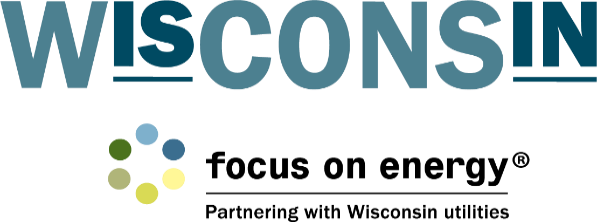 Visit www.focusonenergy.com/training for 
additional training opportunities and to register. JanuaryJanuaryJanuaryJan 6-Mar 3:Photovoltaic Systems Operation & Maintenance 
(all sessions begin at 5:00 PM and will last 1-2 hours)
   Jan 6: Meet instructor, software instructions 
   Jan 13 & 20: PV 101, parts 1&2 
   Jan 27 & Feb 3: PV 201, parts 1&2    Feb 10, 17 & 24: PV 202, parts 1, 2, 3    Mar 3: PV exam prep Multi-session webinar
(limited enrollment)Jan 19:Indoor Air Quality One-hour webinar
9:00-10:00 AMJan 25-28:Fundamentals of Compressed Air Challenge Multi-day webinar9:00-11:00 AMFebruaryFebruaryFebruaryFeb 2:Money Talks: Energy-Efficiency Investment Analysis One-hour webinar
9:00-10:00 AMFeb 9-10:Energy Management & Technology: Fundamentals 
& Beyond Two-day webinar8:30 AM-12:00 PMFeb 16-17:Operations and Maintenance Practices for Energy Efficiency 
Two-day webinar
9:00-10:45 AMFeb 18:Retro-Commissioning One-hour webinar
10:00-11:00 AMFeb 18:Converting Energy Audits into a Business Plan One-hour webinar
9:00-10:00 AMFeb 23-24:Introduction to Motors, Fans & Pumps with Variable Frequency 
Drive Opportunities Two-day webinar8:30-11:30 AMMarchMarchMarchMar 2-3HVAC Applications for Commercial, Small Industrial, Schools & 
Government Facilities Two-day webinar9:00-10:45 AMMar 4:Better Together: Energy Efficiency and Public Assembly 
Buildings One-hour webinar
9:00-10:00 AMMar 16–Jun 9:Building Operator Certification (BOC), Level ll 
   Mar 16-17: Building Scope for Operational Improvements, part 1
   Mar 23-24: Building Scope for Operational Improvements, part 2
   Apr 13-14: Optimizing HVAC Controls For Energy Efficiency
   Apr 27-28: Introduction to Building Commissioning
   May 11-12: Water Efficiency for Building Operators
   May 25-26: Project Peer Exchange: Present your final report
   Jun 8-9: Enhanced Automation and Demand ReductionMulti-session webinar9:00 AM–12:00 PMMar 18:Energy Saving Opportunities for Schools One-hour webinar
9:00-10:00 AMAprilAprilAprilApr 8:Rethinking Energy Efficiency in Healthcare Facilities One-hour webinar
9:00-10:00 AMApr 15-May 11Selling Energy for Business and Industry series(attend series or sign up for individual sessions)
   Apr 15: Expressing the True Value of Energy Projects Using Your Customers Own Yardstick      Apr 29: Overcoming Objections
   May 11: Escaping the Clutches of Simple Payback Period3-part series10:00-11:00 AMApr 20-21:Industrial Ventilation and Process Heat RecoveryTwo-day webinar9:00-11:00 AMApr 22:Refrigeration Energy Efficiency One-hour webinar9:00-10:00 AMMayMayMayMay 6:Save Energy Dollars with Heat Recovery One-hour webinar
9:00-10:00 AMMay 18-19: Energy Management & Technology: Fundamentals 
& Beyond Two-day webinar8:30 AM-12:00 PMMay 20:Fueling Innovation: Gas Technology Institute New 
Developments One-hour webinar
9:00-10:00 AMJuneJuneJuneJun 3:Get More Boiler for Your Buck with Controls One-hour webinar
9:00-10:00 AMJulyJulyJulyAugustAugustAugustAug 3-4:Introduction to Motors, Fans & Pumps with Variable Frequency 
Drive Opportunities Two-day webinar8:30-11:30 AMAug 17-Nov 17:Building Operator Certification (BOC), Level l    Aug 17-18: Energy Efficient Operation of Building HVAC Systems (part 1)
   Aug 24-25: Energy Efficient Operation of Building HVAC Systems (part 2)
   Sep 7-8: Measuring & Benchmarking Energy Performance
   Sep 21-22: Efficient Lighting Fundamentals
   Oct 5-6: HVAC Control Fundamentals
   Oct 19-20: Indoor Environmental Quality
   Nov 2-3: Low-Cost Operational Improvement
   Nov 16-17: Supplemental course (TBD)Multi-session webinar9:00 AM-12:00 PMAug 23-26:Compressed Air Challenge Four-day webinar
9:00-11:00 AMSeptemberSeptemberSeptemberSep 14-15Operations and Maintenance Practices for Energy Efficiency
Two-day webinar
9:00-10:45 AMOctoberOctoberOctoberOct 5-6HVAC Applications for Commercial, Small Industrial, Schools & 
Government Facilities Two-day webinar
9:00-10:45 AMNovemberNovemberNovemberNov 9-10:Energy Management & Technology: Fundamentals 
& Beyond Two-day webinar8:30 AM-12:00 PMDecemberDecemberDecember